Мониторинг системы образования                                                         Промышленновского муниципального района за 2020 год.Итоговый отчет подготовлен на основе показателей мониторинга системы образования (приказ Министерства образования и науки Российской Федерации от 15.01.2014 № 14) и методики их расчета (приказ Министерства образования и науки Российской Федерации от 11.06.2014 № 657) в соответствии с перечнем обязательной информации о системе образования, подлежащей мониторингу, утвержденным постановлением Правительства Российской Федерации от 05.08.2013 № 662. Отчетная информация предоставляется в соответствии с формой итогового отчета о результатах анализа состояния и перспектив развития системы образования, утвержденной приказом Министерства образования и науки Российской Федерации от 27.08.2014 № 1146.В качестве приоритетных источников информации определены формы федеральных статистических наблюдений, формы отчётных информаций муниципального и регионального уровней.С целью обеспечения на территории Промышленновского муниципального района доступности и качества образовательных услуг в соответствии с современными требованиями государства, с учетом потребностей социума и участников образовательных отношений  Управлением образования администрации Промышленновского муниципального района в 2018 году реализовывалась Муниципальная программа «Развитие системы образования и воспитания детей в Промышленновском районе» на 2018-2021 годы», утвержденная Постановлением администрации Промышленновского муниципального района от 09.11.2017 № 1269-П.Деятельность Управления образования администрации Промышленновского муниципального округа  (далее – Управление образования) в 2020 году проходила в соответствии с планом работы на 2020 год, разработанным в соответствии с муниципальной Программой  «Развитие системы образования и воспитания детей в Промышленновском районе» на 2018-2021 годы», утвержденной Постановлением администрации Промышленновского муниципального района от 09.11.2017 № 1269-П.В течение года Управлением образования неоднократно рассматривались вопросы, связанные с основными направлениями деятельности на совещаниях с руководителями, проводился систематический мониторинг деятельности по обозначенным направлениям, что позволило достичь определенных положительных результатов за счет эффективного взаимодействия всех структур системы образования по повышению качества образования, выявить проблемы и наметить пути их решения.Система образования Промышленновского муниципального района представлена  36 муниципальными образовательными организациями.Сведения о развитии дошкольного образованияДеятельность Управления образования  в сфере дошкольного образования направлена на сохранение имеющейся сети дошкольных образовательных организаций, обеспечение государственных гарантий прав граждан на получение общедоступного и бесплатного дошкольного образования, повышение его качества, осуществление  преемственности дошкольного и начального общего образования.Сеть дошкольных образовательных организаций насчитывает                         14 дошкольных образовательных организаций и 27 дошкольных группы при 11 школах.  Услугу дошкольного образования получают 2022 ребенка, в том числе в садах поселка обучаются 1052 ребенка. Общий процент посещающих детские сады детей по отношению ко всей численности детей от 2 месяцев до 7 лет в районе составляет 62,7%.Указ Президента Российской Федерации по обеспечению стопроцентной доступности дошкольного образования для детей от 3-х лет выполнен.В настоящее время актуальной очередности для детей дошкольного возраста в детские сады в округе нет. И практически все дошкольные учреждения района начинают принимать  детей  от года. Тем не менее, остается проблема доступности образования для детей в возрасте от 2-х месяцев.В целях создания единых стартовых возможностей при поступлении в школу, для детей, не посещающих детские сады, работают группы предшкольной подготовки:в Учреждении дополнительного образования  «Дом детского творчества»;на базе МАДОУ «Промышленновский детский сад «Сказка» оказываются платные услуги по изучению английского языка, ритмопластики, изобразительной деятельности, коррекция речевых нарушений (занятия с логопед;на базе МБОУ «Промышленновская СОШ № 56» оказываются платные услуги по подготовке детей к школе «Школа будущего первоклассника».Все дошкольные образовательные организации и дошкольные группы реализуют образовательные  программы дошкольного образования и имеют  лицензию на осуществление образовательной деятельности.   В системе дошкольного образования выстроена эффективная работа районных методических объединений, которая способствует повышению качества работы педагогов. В Детском саду «Светлячок» с 2019 года проводится опытно-экспериментальная работа по апробации учебно-методического комплекта «Предшкола нового поколения».В 2020-2021 учебном году педагоги данного учреждения будут делится опытом и материалами по экспериментальной работе с педагогами округа.МБОУ «Промышленновская СОШ № 56» и МАДОУ «Промышленновский детский сад «Сказка» успешно реализует дополнительную общеразвивающую программу «Школа юного финансиста».Программа получила экспертное заключение КРИПКиПРО и готовится к разработке учебно-методического комплекта по данной программе.Плотниковский детский сад «Теремок» стал победителем Всероссийского смотр-конкурса «Образцовый детский сад 2019-2020 гг».	Детский сад «Светлячок» стал победителем Всероссийского конкурса-смотра «Лучшие детские сады России 2020». 	Детский сад №1 «Рябинка» стал победителем открытого публичного Всероссийского смотра - конкурса образовательных организаций «Детский сад 2020 года».Анализ работы системы дошкольного  образования в  Промышленновском муниципальном  округе в 2020 году показывает  её стабильную  организацию и  функционирование  в условиях современных требований. Педагоги дошкольного образования  формируют  образовательную среду в соответствии с ФГОС ДО, гибко реагируют на меняющиеся запросы родителей, выстраивают отношения с социальными партнерами для привлечения дополнительных образовательных ресурсов. Дошкольные образовательные организации активно сотрудничают с учреждениями дополнительного образования,  учреждениями культуры, районным краеведческим музеем, районной библиотекой, участвуя в различных мероприятиях, конкурсах, спортивных массовых мероприятиях.Педагогическими кадрами детские сады укомплектованы полностью. В 2020-2021 учебном году в системе дошкольного образования работали 239  педагогических работников, из них 189 воспитателей, 11 старших воспитателей, 12 музыкальных руководителей,  2 педагог-психолог, 10 учителей-логопедов, 7 инструкторов по физической культуре,                          1 социальный педагог, 7  педагогов дополнительного образования, 1 социальный педагог.  Средний показатель численности воспитанников на одного     педагогического работника составляет 10,6 детей. Среднемесячная заработная плата воспитателей   в 2020 году составила 35760 рублей (в 2019- 34753 рубля). Дорожная карта в округе выполняется.В дошкольных образовательных  учреждениях создана материально-техническая база для жизнеобеспечения и развития детей,  которая соответствует требованиям реализации основной образовательной программы:санитарно-эпидемиологическим правилам и нормативам;пожарной безопасности;обеспеченности средствами обучения и воспитания в соответствии с возрастом и индивидуальными особенностями развития детей;организации предметно-развивающей среды;обеспеченности учебно-методическим комплектом, оборудованием, оснащением.Водоснабжением, центральным отоплением, канализацией обеспечены все ДОО. Бассейнов два, в  здании МБОУ Промышленновский детский сад «Сказка» и в здании  МБДОУ «Детский сад «Светлячок» по                                        ул. Коммунистической, 18, в остальных дошкольных образовательных организациях они не предусмотрены типовыми проектами.В аварийном состоянии зданий детских садов нет, текущий ремонт проводится  ежегодно в каждом детском саду.  В этом году  капитально отремонтирова крыша в МБДОУ «Вагановский детский сад» (с. Журавлево). В Калинкинском детском саду отремонтирован пищеблок, установлены 15 межкомнатных дверей, забетонированы дорожки, приобретена мебель, установлены малые игровые формы. Отремонтированы санузлы, установлена АПС в МАДОУ Промышленновском детском саду «Сказка» (ул. Песочная), произведен ремонт санузлов и канализации в МБОУ «Тарасовская СОШ» (дошкольной группе). Федеральным государственным образовательным стандартом дошкольного образования установлены требования к оснащению образовательного процесса дошкольной образовательной организации техническими средствами обучения. Одним из таких средств являются информационно – коммуникационные  технологии, которые на современном уровне развития дошкольного образования активно используются во всех направлениях деятельности: в управлении, образовательном процессе, во взаимодействии с родителями воспитанников. Все дошкольные образовательные организации формируют открытые и общедоступные информационные ресурсы. В каждом детском саду есть стабильно функционирующий официальный сайт в сети Интернет, содержащий информацию о деятельности учреждения в  соответствии с требованиями законодательства.В 2020 году в дошкольных образовательных учреждениях получали образование  17  (0,8 %) – детей-инвалидов, 3 (0,14%) детей с ОВЗ.Ежегодно проводится диспансеризация обучающихся, по результатам формируются группы здоровья.  Информацияо количестве детей по группам здоровья	В 2020 году изменения сети  дошкольных образовательных учреждений, в том числе реорганизации и ликвидации  не было.  Финансово-экономическая деятельность дошкольных организаций Промышленновского муниципального района направлена на выполнение государственных (муниципальных) заданий и предоставление в соответствии с ним государственных (муниципальных) услуг.В 2020 году финансово-экономическая деятельность осуществлялась согласно постановлению администрации Промышленновского муниципального района от 09.11.2017 № 1269-П «Об утверждении муниципальной программы «Развитие системы образования и воспитания детей в Промышленновском районе» на 2018-2021 годы», постановлению администрации Промышленновского муниципального района от 13.05.2019 г. № 567-П «О внесении изменений в постановление администрации Промышленновского муниципального района от 09.11.2017 № 1269-П «Об утверждении муниципальной программы «Развитие системы образования и воспитания детей в Промышленновском районе» на 2018-2021 годы» и Постановления администрации Промышленновского муниципального округа  от 30.12.2020г. № 2135-П «О внесении изменений в постановление администрации Промышленновского муниципального округа от 09.11.2017 № 1269-П «Об утверждении муниципальной программы «Развитие системы образования и воспитания детей в Промышленновском округе» на 2018-2023 годы» (в редакции постановлений от 06.02.2018 № 145-П, от 26.04.2018 № 479-П, от 18.05.2018 № 556-П, от 14.06.2018 № 650-П, от 22.08.2018 № 908-П, от 29.10.2018 № 1226-П, от 29.12.2018 № 1535-П, от 29.12.2018 № 1536-П, от 13.05.2019 № 567-П, от 12.09.2019 № 1099-П от 21.10.2019 № 1272-П, от 30.12.2019 № 1636-П, от 14.04.2020 № 698-П, от 15.05.2020 № 856-П, от 13.07.2020 № 1078-П, от 01.09.2020 № 1345-П, от 12.10.2020 № 1603-П, от 30.11.2020 № 1871-П) опубликовано 21.01.2021». Ежегодно составляется и утверждается план финансово-хозяйственной (ПФХД) деятельности по бюджетным средствам и средствам, полученным из внебюджетных источников.Финансово-экономическая деятельность дошкольных организаций направлена на повышение качества и доступности предоставляемых образовательных услуг населению Промышленновского муниципального округа за счет эффективного использования материально-технических, кадровых, финансовых и управленческих ресурсов.Большое внимание уделяется созданию безопасных условий. Безопасные условия пребывания в образовательном учреждении – это, в первую очередь, условия, соответствующие противопожарным, санитарным и техническим нормам и правилам, возрастным особенностям дошкольников.Во всех дошкольных образовательных  учреждениях имеется ограждение, территории освещены по периметру, смонтировано видеонаблюдение, имеется АПС, в ночное время охрана в детских садах осуществляется сторожами.Для соблюдения пропускного режима с 2018 года во всех детских садах работают домофоны.  Имеются кнопки вызова охраны в садах поселка. Оборудование, установленное на площадках систематически обследуется, составляются акты. Инвентарь и игровое оборудование также соответствуют требованиям безопасности. Сотрудниками детских садов ежедневно проводятся проверки состояния мебели и оборудования групп. Вся мебель в группах и оборудование на площадках закреплены. Установленное оборудование имеет сертификаты. Своевременно проводятся инструктажи с сотрудниками по охране жизни и здоровья детей, обучение сотрудников действиям в чрезвычайных ситуациях,  проводятся плановые и внеплановые учебные тренировки эвакуации детей и сотрудников из здания  в случае возникновения пожара или чрезвычайной ситуации. Все педагогические работники прошли обучение по оказанию  первой доврачебной помощи.2. Сведения о развитии начального общего образования , основного общего образования и среднего общего образования. Сеть общеобразовательных организаций Промышленновского муниципального района представлена 16-ю учреждениями. В 2019-2020 учебном году в общеобразовательных организациях  обучалось 5786  школьников, в 352 классах, в том числе 45 детей в МБОУ «Протопоповская ООШ», которая является малокомплектной.   Доля обучающихся в общей численности населения от 7 до 18 лет составляет 80%.По-прежнему сохраняется вторая смена в школах поселка. Во вторую смену обучается 598  учеников. Программы начального общего, основного общего образования реализуются  в 16 общеобразовательных организациях, в том числе среднего общего образования в 7 средних школах, адаптированные образовательные программы  в МКОУ «Падунская школа-интернат» и МБОУ «Заринская СОШ им. М.А. Аверина».      Все школы муниципалитета в 1-8 классах работают по федеральным государственным образовательным стандартам, более 90% учителей  прошли курсы повышения квалификации в объеме 72 часа для работы по ФГОС. Начальное общее образование получали  2570 детей, уровень основного общего осваивали 2626 учащихся, среднего общего – 291, адаптированные образовательные программы осваивали 299 детей.По ФГОС общего образования обучаются  97,7% учащихся от общего числа учеников. Это учащиеся  1-9 классов всех школ, а также в рамках эксперимента    учащиеся 10-х классов МБОУ «Промышленновская СОШ       № 56» и МБОУ «Заринская СОШ им. М.А. Аверина». 716 учащихся 7-11 классов общеобразовательных организаций района приняли участие в муниципальном этапе Всероссийской олимпиады школьников по 18 предметам. В прошлом году было 850  учащихся. Из них 26   стали участниками регионального этапа.Беликова Кристина Александровна, учащаяся 9 класса МБОУ «Промышленновская СОШ № 56» заняла 3 место в региональном этапе Всероссийской олимпиады школьников по ОБЖ, Бабкина Лада Александровна, ученица 10 класса школы №56 3 место  по литературе, Исакова Мария Владимировна, ученица 10 класса МБОУ «Промышленновская СОШ № 56» заняла 2 место в региональном этапе Всероссийской олимпиады школьников по физической культуре, Налобина Екатерина Евгеньевна, учащаяся 8 класса МБОУ «Заринская СОШ им. М.А. Аверина», заняла 3 место в региональной олимпиаде по черчению. Количество призеров регионального этапа всероссийской  олимпиады школьниковВесной 2020 года в мониторинговых исследованиях качества образования – Всероссийских проверочных работах приняли участие 33 учащихся 10 и 11 классов из 2-х общеобразовательных организаций по предметам география, английский язык, история, химия . Осенью 2020 года ВПР писали 2057 учащихся  5-ых, 6-х, 7-х,  8-ых,          10-ых классов  из 15 школ округа. В региональных мониторинговых исследованиях приняли участие В 2020 году по результатам  ВПР  три школы  вошли в список  учреждений с признаками необъективных результатов:  МБОУ «Краснинская ООШ», МБОУ «Падунская СОШ», МБОУ «Заринская СОШ», МБОУ «Промышленновская СОШ № 56». Школами с сомнительными результатами ВПР 2019 года  признаны: МБОУ «Тарасовская  СОШ», МБОУ «Падунская СОШ», МБОУ «Заринская СОШ им. М.А. Аверина», МБОУ «Калинкинская ООШ», МБОУ «Пьяновская ООШ», МБОУ «Журавлевская ООШ». Две школы: МБОУ «Тарасовская  СОШ» и МБОУ «Заринская СОШ им. М.А. Аверина» вошли в список ШНОР 500+.В общеобразовательных организациях района работают 696 руководящих и педагогических работников, из них 379 – учителя.  72,3 % педагогических работников имеют высшее профессиональное образование. Ежегодно в образовательные организации округа приходят молодые специалисты. В 2020 году к трудовой деятельности приступили 9 молодых специалистов, в том числе один по программе «Земский учитель» (в 2019 году – 6, в 2018 учебном году - 2).   По сравнению с 2018 годом с  7%  до 10,9 % увеличилось количество педагогических работников имеющих стаж работы до 5 лет, а также количество педагогов в возрасте до 35 лет с 10% до 17,5%  (82 человека).Средний районный показатель прохождения педагогами курсов повышения квалификации – 98 %.  Высшую квалификационную категорию имеют 40% педагогических работников, первую категорию  – 33,4% педагогов.На 1 педработника в районе приходится 13,79  ученика, при плановом показателе 15,97.В 2020 году средняя заработная плата учителей составила 39428  рублей, в 2019 году - 35065 рублей. Целевой показатель выполняется.С 2020 года Заринская школа и школа № 2 начали сотрудничество с научно-образовательным центром Кузбасса в рамках реализации проекта «Цифровая агрономия», в настоящее время они собрали 500 кг. картофеля участвующего в эксперименте .Заринская школа вошла в число 50 лучших проектов Всероссийского конкурса «Экологический патруль» и получила «экологический рюкзачок» - мини лабораторию по измерению параметров почвы, воды и воздуха.В очередной раз Заринская школа с 1 сентября стала региональной инновационной площадкой по направлению «Профильное и профессиональное самоопределение школьников» с темой:  «Опережающая система подготовки кадров для сельского хозяйства в условиях образовательного сельскохозяйственного кластера».Школа № 56, Заринская и Журавлевская школы стали участником проекта ПАО «Сбербанк» «Школьная цифровая платформа» по которой получили приставку Okko Smart Box  и  клавиатуру, теперь 5 классы  занимаются по модели персонализированного обучения.  Журавлевская школа и школа № 56 стали участники апробации учебного модуля «Информатика» для 7 класса сервиса Яндекс.МБОУ «Промышленновская СОШ № 56» стала победителей конкурса «Президентский гранд».  На территории школы на выигранный Президентский гранд (419 тысяч 670 рублей) сооружена спортивная воркаут-площадка с резиновым покрытием.Материально-техническое и информационное обеспечение общеобразовательных организаций.Состояние материально – технической базы и содержание зданий школ соответствует санитарным нормам и пожарной безопасности. Водоснабжением, центральным отоплением, канализацией обеспечены все школы района, перебоев в работе коммуникаций не выявлено, текущий ремонт коммуникаций проводится к приёмке образовательных организаций в летний период.Территории   всех   школ  имеют  ограждение,  по  периметру  зданий предусмотрено наружное электрическое освещение. В течение пяти лет сумма на подготовку образовательных учреждений к новому учебному году ежегодно увеличивается. В 2020 году на эти цели выделено  38 миллионов рублей. В 2020 году по программе «Моя новая школа» на капитальный  ремонт закрыто здание МБОУ «Промышленновская СОШ № 2», находящееся                      в пгт. Промышленная.  Капитально отремонтирована кровля в Протопоповской школе, Лебедевской школе (д. Пор-Искитим) и спортивный зал Краснинской  школы, частичный ремонт кровли произведен в Плотниковской школе и школе № 56, школе № 2 в с. Морозово, почти миллион рублей направили на ремонт коньков и отмостки фасада в  Краснинской школе, в Окуневской школе заменили полы на 1 и 2 этаже на 3 млн. 778 тыс. руб., также за счет муниципального бюджета был отремонтирован спортивный зал в МБОУ «Вагановская СОШ»   (д. Прогресс) – 1 млн. 131 тыс. рублей. В  здании МБОУ «Промышленновская СОШ № 22» в д. Труд произведен ремонт канализации. Приобретена мебель в кабинеты начальных классов в Тарасовскую школу. Произведен ремонт санузлов и канализации в Тарасовской школе (дошкольной группе), заменены окна в Титовской школе. Для выполнения предписаний Роспотребнадзора в Титовской школе необходима организован подвод горячей воды в начальные классы и кабинет химии, произвен ремонт гардероба, смонтировано освещение по территории школы, на эти цели направлено около 500 тыс. рублей.Уложено резиновое покрытие на спортивных площадках в Окуневской и Тарасовской школах. Затраты составили 3,5 миллиона рублей.На приобретение учебных пособий, реактивов для кабинетов физики и химии школы 56 израсходовано 739 тысяч рублей. Ежегодно на приобретение учебников тратим все учебные расходы. В этом году эта сумма составила 3 миллиона рублей, в том числе 1 миллион рублей из средств муниципального бюджета. Несмотря на это, обеспеченность учебниками на сегодняшний день составляет 82 %. Стопроцентная обеспеченность достигается за счет использования в образовательном процессе электронных копий учебников.На сегодняшний день в рамках регионального проекта «Современная школа» национального проекта «Образования» в трех школах созданы и функционируют  центры цифрового и гуманитарного профилей «Точка роста».  В 2019 году Точка роста была открыта в МБОУ «Заринская СОШ им. М.А. Аверина», а в 2020 году на базе Промышленновской школы № 56 и Окуневской школы. В Падунской, Краснинской, Промышленновской СОШ № 2 (д. Труд) внедрена целевая модель цифровой образовательной среды. Для этого на капитальный ремонт кабинетов в Окуневской, Краснинской, Падунской школе и школе № 56 направлено два миллиона двести тысяч рублей, на приобретение мебели для кабинетов более пятисот шестидесяти тысяч рублей. Доступ к сети Интернет имеется во  всех образовательных учреждениях.В каждой школе имеется компьютерный класс. Компьютеры, имеющиеся в школах, оснащены доступом в Интернет и подключены к локальной сети,  это способствует использованию ИКТ-технологий в  образовательном процессе. Обеспеченность интерактивным учебным оборудованием и программным обеспечением и создание в школах интерактивной образовательной среды, способствует развитию интеллектуальных, творческих способностей, самостоятельности учащихся в условиях введения ФГОС. В округе осуществляется информационное взаимодействие образовательных организаций, включая электронный документооборот, публичную отчетность всех учреждений системы образования, перевод образовательных услуг в электронный вид. На сегодня 100 % общеобразовательных организаций имеют веб-сайты, все школы перешли на ведение электронного журнала.Условия получения начального общего, основного общего и среднего общего образования  лицами с ОВЗ и инвалидами.В общеобразовательных учреждениях района создаются условия, обеспечивающие равный доступ к образованию для всех учащихся с учётом образовательных потребностей и индивидуальных возможностей.В 2019-2020 учебном году в школах района обучались 314 детей с ОВЗ, в том числе 243 в МОКУ «Падунская школа-интернат», 118 детей-инвалидов, 42 из них находились на индивидуальном обучении на дому,  1 ребенок – инвалид на дистанционном обучении. Количество детей с ограниченными возможностями здоровьяи  детей-инвалидов, обучающихся в школах Промышленновского муниципального округав  динамикеза 2018-2020 годыКоличество детей с ограниченными возможностями здоровья и  детей-инвалидов, обучающихся в МКОУ «Падунская школа-интернат» и коррекционных классах МБОУ «Заринская СОШ им. М.А. Аверина»                        за 2018-2020 годыВ школах  (за исключением Падунской школы-интерната и коррекционных классов Заринкой школы) Промышленновского муниципального округа в  динамике за 2018-2020 годыВо всех образовательных организациях установлены кнопки-вызова для вызова персонала, нанесена контрастная окраска крайних ступеней, пандусов, на входных дверях прикреплены желтые круги. На сегодняшний день 100% образовательных организаций провели данные мероприятия.Три школы в округе, реализуют программу  «Доступная среда»:  МБОУ «Промышленновская СОШ № 56», МБОУ «Падунская СОШ», МБОУ «Заринская  СОШ  им.  М.А. Аверина», в них  создана универсальная безбарьерная среда, позволяющая получать образовательные услуги   детям-инвалидам и детям с ОВЗ, оборудованы классы для учителей - логопедов, психологов. Данные общеобразовательные организации осуществляют свою деятельность в соответствии с  программами коррекционной работы основных образовательных программ с учетом специфики нарушений развития учащихся и поставленного оборудования в рамках ФЦП «Доступная среда».Результаты  аттестации лиц, обучающихся по образовательным программам начального общего, основного общего и среднего общего образования и мониторинговых Главной задачей остается повышение качества образования. Сегодня его характеризуют результаты итоговой аттестации выпускников.              В 2020 году 529 учащиеся 9-х классов участвовали в итоговом  собеседовании. Результат собеседования оценивается как «зачет» или «незачет» и является допуском к основному государственному экзамену. Экзаменационная кампания в этом году проходила в сложных условиях. Несколько раз переносились сроки проведения государственной итоговой аттестации. В соответствии с совместным Приказом Министерства Просвещения РФ и Федеральной службы по надзору в сфере образования и науки от 11.06.2020 № 393/650 «Об особенностях проведения государственной итоговой аттестации по образовательным программам основного общего образования в 2020 году»  результатами  ГИА - 9  были признаны результаты промежуточной аттестации в 9 классах, поэтому  все выпускники получили аттестаты об основном общем образовании. В 2020 году выпустились из школы и получили аттестаты о среднем общем образовании 132 одиннадцатиклассника.  Все  справились с сочинением и получили допуск к государственной итоговой аттестации..Единый государственный экзамен сдавали выпускники, планирующие поступление в ВУЗы. В процедуре ЕГЭ приняли участие 102 выпускника. Общее количество двоек, полученных на ЕГЭ – 20 (24 двойки в 2019 году).  Таблица № 6Количество обучающихся, сдавших ЕГЭ по основным предметамРусский язык:Сдавали 102 выпускника. Двоек нет. Максимальный бал - 96 у выпускницы средней школы № 2. 94 балла также у выпускницы этой школы.91 балл набрали 5 выпускников МБОУ «Промышленновская  СОШ   № 56».  Математика (профиль)Сдавали 66 выпускников. 2 двойки – у выпускников Окуневской и Падунской средних школ. Максимальный балл - 86 баллов набрал выпускник Падунской школы. Два выпускника написали на 82 балла (средние школы № 2 и 56).  История Сдавали 20 выпускников. Одна двойка у выпускника 56 школы.Максимальный бал – 90 баллов набрала выпускница 2 школы.Физика Сдавали 28 выпускников. Всего одна двойка у выпускник МБОУ «Падунская СОШ».  Максимальный бал – 68 баллов набрал выпускник 2 школы.ХимияСдавали 15 человек. Одна двойка у выпускницы 56 школы. Максимальный бал – 82 балла, набрала выпускница 56 школы.ЛитератураСдавали 9 человек. Двоек нет.Максимальный бал – 80 баллов набрала выпускница 2 школы.Информатика и ИКТСдавали 18 человек. Двоек нет.Три выпускника 56 школы набрали по 79 балловГеографияСдавал один выпускник. Двоек нет.ОбществознаниеСдавали 50 человек. Двоек - 15 (30%). Из них: 5 у выпускников Окуневской СОШ, 2 у выпускников СОШ № 2, 1 у  выпускницы Вагановской школы, семь двоек у выпускников СОШ № 56 .Максимальный бал – 86 баллов, набрала выпускница школы № 2. В течение 5-ти лет нет стобальников.В этом году в 11-х  классах 28 двоек, это на 10 двоек больше, чем в прошлом, из них 12 двоек по обществознанию и 7 по химии.В ходе анализа выявлено, по двойкам  лидирует школа № 56 –  у нее 13 двоек (5 – обществознание, 5 - химия, по одной двойке по истории, информатике, биологии) на втором месте – Заринская школа 10 двоек (5 – обществознание, 2-математика профильная, по одной двойке по истории, информатике, биологии), в школе № 2  две двойки по химии и русскому языку, в Тарасовской школе по одной двойке по химии, обществознанию, в Окуневской одна двойка по обществознанию.Средний балл по основным предметам на ЕГЭ в 11 классах за три годаКоличество обучающихся, сдавших ЕГЭ по основным предметам65% выпускников поступили в ВУЗы, 28 % в ССУЗы Кемеровской, Новосибирской, Томской областей, Алтайского края, городов Калининград и Санкт-Петербург, 5 выпускников пополнили ряды Российской Армии, 1 устроился на работу.Таблица № 8Поступление выпускников 11 классов в ВУЗыКоличество «отличников» последние два года остается стабильным и составляет 4,9 % от общего количества учащихся. 		Таблица № 9Количество отличниковВ 2020 году 11 выпускников: 1 из МБОУ «Тарасовская СОШ»,  6 из МБОУ «Промышленновская СОШ № 56», 2 из МБОУ «Окуневская СОШ», 2 из МБОУ «Промышленновская СОШ № 2»  были награждены федеральными золотыми медалями «За особые успехи в учении». С 2020 года лучшим выпускникам школ Кузбасса вручаются награды нового образца – золотой и серебряный знаки «Отличник Кузбасса».                    17 выпускников получили золотые и серебряные знаки, в том числе  10   золотых (МБОУ «Промышленновская СОШ № 56» - 5, МБОУ «Тарасовская СОШ» - 1), МБОУ «Промышленновская СОШ № 2» - 2, МБОУ «Окуневская СОШ» - 2; 7 серебряных (МБОУ «Промышленновская СОШ  № 2» - 1 выпускник,  МБОУ «Промышленновская СОШ № 56» - 5 выпускников,    МБОУ «Падунская СОШ» - 1 выпускник). Таблица № 10Количество медалистовСостояние здоровьяВсе обучающиеся общеобразовательных учреждений ежегодно проходят диспансеризацию. Результаты диспансеризации Информацияо количестве детей по группам здоровья в школахИнформацияо количестве детей по группам здоровья в детских садахВ общеобразовательных организациях района физической культурой и спортом охвачено 100 % детей. Ведутся кружки, секции, занятия по внеурочной деятельности. В 2020 году на территориях МБОУ «Тарасовская                                                                     СОШ» и МБОУ «Промышленновская СОШ № 2» установлены новые спортивные площадки, капитально отремонтирован спортивный зал МБОУ «Краснинская ООШ». На эти цели выделено около 3 миллионов рублей.В этом году около 3-х миллионов рублей выделено на проведение  летней оздоровительной кампании. Охват детей составил 100%. Изменения сети общеобразовательных учреждений в 2020 году не было.Финансово-экономическая деятельность общеобразовательных  организаций.Финансово-экономическая деятельность общеобразовательных  организаций Промышленновского муниципального района направлена на выполнение государственных (муниципальных) заданий и предоставление в соответствии с ним государственных (муниципальных) услуг.В 2020 году финансово-экономическая деятельность осуществлялась согласно постановления администрации Промышленновского муниципального района от 09.11.2017 № 1269-П «Об утверждении муниципальной программы «Развитие системы образования и воспитания детей в Промышленновском районе» на 2018-2021 годы». Ежегодно составляется и утверждается план финансово-хозяйственной (ПФХД) деятельности по бюджетным средствам и средствам, полученным из внебюджетных источников.Финансово-экономическая деятельность общеобразовательных организаций направлена на повышение качества и доступности предоставляемых образовательных услуг населению Промышленновского района за счет эффективного использования материально-технических, кадровых, финансовых и управленческих ресурсов.Обеспечение безопасных условий  организации  ОП в общеобразовательных организацияхВ течение трех лет на обеспечение безопасности общеобразовательных организаций из муниципального бюджета направлено около 10 млн. рублей, в том числе 6,3 млн. рублей в 2018 году. Все образовательные учреждения имеют ограждение, освещены по периметру.В двух зданиях МБОУ «Промышленновская СОШ № 56» смонтированы электронные проходные:  Во всех школах (100 %) имеется видеонаблюдение, установлена АПС с дублированием сигнала на пожарную часть Промышленновского муниципального района, пропускной режим соблюдается, охрана учреждений в ночное время осуществляется сторожами. В трех учреждениях имеются  кнопки экстренного вызова полиции. Это  МБОУ «Промышленновская СОШ № 56»,  МБОУ «Заринская СОШ им. М.А. Аверина» и МБОУ «Промышленновская СОШ № 2».  Установить кнопки в остальных учреждениях нет технической возможности в связи с отдаленностью. 13 школ осуществляют подвоз 850 обучающихся  по 23 школьным маршрутам.  Имеющиеся автобусы в исправном состоянии, на   всех установлены тахографы и система ГЛАНАС. Парк школьных автобусов постепенно обновляется. За три года в школы переданы 8 автобусов. Дополнительное образование.3.1. Сведения о развитии дополнительного образования  детей.На начало 2020 года учреждения дополнительного образования были представлены 2 учреждениями: УДО ДДТ, МБОУ ДО «ДЮСШ                                                п. Плотниково». Кроме этого дети получают услуги дополнительного образования на базе общеобразовательных организаций:  МБОУ «Заринская СОШ им. М.А. Аверина», МБОУ «Окуневская СОШ», МБОУ «Промышленновская СОШ № 56»,  МАДОУ «Промышленновский детский сад «Сказка», МБДОУ «Детский сад «Светлячок», МКОУ Окуневский детский дом «Мечта».Охват детей дополнительным образованием составляет  97,1 %.Второй год в Промышленновском муниципальном округе реализуется федеральный проект «Успех каждого ребенка» национального проекта «Образование». В рамках данного проекта к 1 сентября 2021 года будет создано 750 инфраструктурных мест,  с общим охватом 4500 обучающихся. Дети будут обучаться по новым, современным и востребованным программам дополнительного образования.В УДО ДДТ реализуются дополнительные общеобразовательные программы по 6 направленностям, включая: художественную, социально-педагогическую, физкультурно-спортивную, естественно-научную,  туристско-краеведческую,  научно-техническую. В МБОУ ДО «ДЮСШ п. Плотниково» и МБОУ ДО «Пром ДЮСШ» реализуются дополнительные общеобразовательные программы физкультурно-спортивной направленности по видам спорта:- баскетбол, волейбол, хоккей с шайбой,  настольный теннис, легкая атлетика, вольная борьба,  футбол,  бильярд;- и программы  предпрофильной подготовки: по волейболу, легкой атлетике, футболу, пулевой стрельбе, лыжным гонкам, киокусинкай каратэ.В УДО ДДТ ежегодно в начале учебного года  успешно проводятся декады дополнительного образования, также ежегодно работает  летний лагерь с дневным пребыванием детей, который пользуется большим спросом, в том числе у детей  с повышенным вниманием.Охват детей дополнительным образованием составляет  97,1 %.Еще в  2017 году в соответствии с реализацией Указа Президента Российской Федерации № 536 от 29.10.2015г. О создании Общероссийской общественно-государственной детско-юношеской организации «Российское движение школьников» в системе образования начата реализация мероприятий Общероссийской общественно-государственной детско-юношеской организации «Российское движение школьников».В системе дополнительного образования  трудятся 25 педагогов дополнительного образования, в том числе по совместительству - 4, в аутсортинге - 7, 11 тренеров – преподавателей, в том числе по совместительству 17.Средняя заработная плата за 2020 год составила  33592 рубля при целевом показателе 31938 рублей,  производительность труда 95,83 при целевом значении 93.Учреждения дополнительного образования имеют официальный сайт в сети интернет.     В ленте «Новости»  на сайтах учреждений размещается  полная информация о деятельности учреждений, его объединениях и достижениях педагогов и учащихся.С января 2014 года  в социальных сетях  на сайтах «Одноклассники», «Вконтакте» открыты страницы «Районный дом детского творчества» и  «Спортивная школа п. Плотниково»на которых размещено более 5,5 тыс. фотографий и сотни статусов о деятельности  творческих объединений, успехах учащихся и педагогов. Аналогичные страницы в «Одноклассниках» создали творческие объединения «Рампа» («Rampa Proma»), «Вырастайка»,  «Творческая мастерская», «Переход», «Цветочный калейдоскоп», «Домовенок» УДО ДДТ. Социальные сети позволяют осуществлять обратную связь с родителями,  учащимися,   вести   обучение на дистанционном уровне (объединение «Ритм»),   устанавливать связи с коллегами из других регионов, позиционировать   деятельность учреждения, перенимать  опыт работы аналогичных учреждений из других территорий. Осуществляется  тесное сотрудничество УДО ДДТ с районной газетой «Эхо». Ежемесячно на страницах районной газеты «Эхо» размещаются статьи педагогов и учащихся, реализуется  проект «Газета в газете»: ежемесячный 4-полосный вкладыш «Жираф» студии «Юный журналист».Материально-техническое обеспечениеМатериально-техническая база учреждений дополнительного образования постоянно обновляется. В 2018 году произведен ремонт крыши в спортивной школе  п. Плотниково, произведена замена окон на окна ПВХ на первом этаже  УДО ДДТ, полностью заменили освещение в спортивном зале  Промышленновской детско-юношеской спортивной школы, и МБОУ ДО «ДЮСШ п. Плотниково», закупили спортивную форму.В декабре 2018 года произошла смена учредителя и наименования МБОУ ДО «Пром ДЮСШ». Учреждение передано в Управление культуры, молодежной политики, спорта и туризма администрации Промышленновского муниципального района.Финансово-экономическая деятельностьФинансово-экономическая деятельность дошкольных организаций Промышленновского муниципального района направлена на выполнение государственных (муниципальных) заданий и предоставление в соответствии с ним государственных (муниципальных) услуг.В 2020 году финансово-экономическая деятельность осуществлялась согласно постановлению администрации Промышленновского муниципального района от 09.11.2017 № 1269-П «Об утверждении муниципальной программы «Развитие системы образования и воспитания детей в Промышленновском районе» на 2018-2021 годы». Ежегодно составляется и утверждается план финансово-хозяйственной (ПФХД) деятельности по бюджетным средствам и средствам, полученным из внебюджетных источников.Финансово-экономическая деятельность дошкольных организаций направлена на повышение качества и доступности предоставляемых образовательных услуг населению Промышленновского района за счет эффективного использования материально-технических, кадровых, финансовых и управленческих ресурсов	Структура дополнительного образованияПромышленновского муниципального района.Обеспечение безопасности образовательного процессаВ учреждениях дополнительного образования обеспечиваются условия для безопасности образовательного процесса. Установлены АПС, с выводом сигнала на пульт пожарной части Промышленновского муниципального района, система оповещения и управления эвакуацией людей при пожаре, видеонаблюдение, смонтировано аварийное освещение, проведена огнезащитная обработка. Территории образовательных организаций имеют ограждение, в ночное время охрана осуществляется сторожами, пропускной режим соблюдается. Имеющееся оборудование отвечает всем требованиям безопасности. Требования СанПин соблюдаются, предписаний нет. В течение трех лет на обеспечение безопасности образовательных организаций из муниципального бюджета направлено 23013,3 тыс. рублей, в том числе 10045,6 тыс. рублей в 2020 году.Во всех образовательных организациях округа имеются системы видеонаблюдения, пожарная сигнализация.В 2019 году смонтированы электронные проходные в двух зданиях школы № 56, в Заринской и Журавлевской школах, а в 2020 еще в пяти учреждениях – МБОУ «Краснинская ООШ», МБОУ «Титовская ООШ», МБОУ «Тарасовская ООШ», МБОУ «Падунская ООШ» и МБОУ «Окуневская ООШ».В шести образовательных организациях: МБОУ «Промышленновская СОШ № 56», МБОУ «Окуневская СОШ», МБОУ «Падунская СОШ», МБОУ «Тарасовская СОШ», МБОУ «Вагановская СОШ», МБОУ «Заринская СОШ им. М.А. Аверина» произведен монтаж аварийной разблокировки запасных дверей.В связи с распространением новой коронавирусной инфекции для соблюдения профилактических мер в образовательные организации приобретены бесконтактные термометры, рециркуляторы, индивидуальные средства защиты и антисептики.          Конкурсное движениеНа муниципальном уровне для ребят разных возрастов было проведено более 57 конкурсов интеллектуального и творческого характера. Почти 550 наших ребят приняли участие в заочных Всероссийских, региональных и областных конкурсах. 100% обучающихся принимают участие в окружных и школьных конкурсах, творческих и спортивных мероприятиях.Плотниковский детский сад «Теремок» стал победителем Всероссийского смотр-конкурса «Образцовый детский сад 2019-2020 гг».Детский сад «Светлячок» стал победителем Всероссийского конкурса-смотра «Лучшие детские сады России 2020».Детский сад №1 «Рябинка» стал победителем открытого публичногоВсероссийского смотра-конкурса образовательных организаций «Детский сад 2020 года».В Детском саду «Светлячок» с 2019 года проводится опытно-экспериментальная работа по апробации учебно-методического комплекта «Предшкола нового поколения».В 2020-2021 учебном году педагоги данного учреждения будут делится опытом и материалами по экспериментальной работе с педагогами округа.МБОУ «Промышленновская СОШ № 56» и МАДОУ «Промышленновский детский сад «Сказка» успешно реализует дополнительную общеразвивающую программу «Школа юного финансиста».Программа получила экспертное заключение КРИПКиПРО и готовится к разработке учебно-методического комплекта по данной программе.С 2020 года МБОУ «Заринская СОШ им. М.А. Аверина» и МБОУ «Промышленновская СОШ № 2» сотрудничают  с научно-образовательным центром Кузбасса в рамках реализации проекта «Цифровая агрономия». В этом году  они собрали 500 кг. картофеля участвующего в эксперименте .МБОУ «Заринская СОШ им. М.А. Аверина» и УДО «Дом детского творчества» вошли в число 50 лучших проектов Всероссийского конкурса «Экологический патруль» и получили «экологический рюкзачок» — мини лабораторию по измерению параметров почвы, воды и воздуха.В очередной раз МБОУ «Заринская СОШ им. М.А. Аверина» с 1 сентября стала региональной инновационной площадкой по направлению «Профильное и профессиональное самоопределение школьников» с темой:  «Опережающая система подготовки кадров для сельского хозяйства в условиях образовательного сельскохозяйственного кластера».МБОУ «Заринская СОШ им. М.А. Аверина», МБОУ «Промышленновская СОШ № 56» и МОБУ «Журавлевская ООШ» стали участником проекта ПАО «Сбербанк» «Школьная цифровая платформа» по которой получили приставку Okko Smart Box  и  клавиатуру, теперь 5 классы  занимаются по модели персонализированного обучения.МБОУ «Промышленновская СОШ № 56» и МОБУ «Журавлевская ООШ» стали участники апробации учебного модуля «Информатика» для 7 класса сервиса Яндекс.В 2020 году МКОУ Окуневский детский дом «Мечта» выиграл 2 гранта.На реализацию социально-ориентированного проекта театральной студии «Зонтик» в размере 130 тыс. рублей и 200 тыс. рублей на реализацию проекта «Ура каникулы!» в рамках реализации благотворительных программ Благотворительного фонда Елены и Геннадия Тимченко.На полученные гранты приобрели: музыкальное оборудование, швейную машинку, моноблок, микрофоны, ткань для пошива костюмов, комплект уличных тренажеров, оборудование для мини-футбола и велосипеды.В МБОУ «Промышленновская СОШ № 56» на выигранный Президентский гранд (419 тысяч 670 рублей) сооружена спортивная воркаут-площадка с резиновым покрытием.Спортивные достиженияВ июля 2020 года тренеры-преподаватели Плотниковской спортивной школы Лазарев Сергей Георгиевич и Шаруков Андрей Владимирович со своей футбольной командой принимали участие во Всероссийских соревнованиях по футболу «Кожаный мяч», где из 15 участников завоевали 2 место.В марте 2020 года тренер-преподаватель Плотниковской спортивной школы Брайко Петр Гаврилович со совей воспитанницей Сенафонкиной Валентиной принимали участие в первенстве России по Вольной борьбе среди девушек до 18 лет в г. Новосибирск где одержали победу в своей весовой категории, также в ноябре 2020 года Сенафонкиной Валентиной заняла второе место во Всероссийских соревнованиях по вольной борьбе в городе Смоленск, среди девушек до 18 летПатриотическое воспитаниеВ местном отделении Всероссийского детско-юношеского военно-патриотического общественного движения «ЮНАРМИЯ» Промышленовского района на сегодняшний день насчитывается – 465 человек. Координационным центром работы движения ЮНАРМИЯ является Дом детского творчества военно-патриотический клуб «Звезда», руководитель Оксана Викторовна Семененко.Количество ЮнармейцевЧлены школьного клуба МБОУ «Промышленовская СОШ № 56» «Барс», являются лидерами конкурсов военно-патриотической направленности. Они защищают честь школы на районных конкурсах и представляют Промышленновский район на областных соревнованиях. Копилка их побед ежегодно пополняется грамотами, благодарственными письмами и заслуженными кубками.В этом году отряд «Барс» принял участие в областном смотр – конкурсе детских объединений правоохранительной направленности Кемеровской области — Кузбасса «ЮНЫЕ ДРУЗЬЯ полиции» проходивший на базе ГАУДО «Детский оздоровительно-образовательный центр «Сибирская сказка». Отряд «БАРС» занял:1 место в конкурсе «Марш-бросок»;1 место в конкурсе «Следствие ведут ЮДП»;1 место в конкурсе «Строевая подготовка»;1 место в конкурсе «Строевая подготовка»;В индивидуальном зачете по поднятию гири (16 кг) I место занял Кратько Андрей.По итогам смотра-конкурса отряд «БАРС» занял II почетное место.Восемь лет на территории округа действует поисковый отряд «Феникс» МБОУ «Промышленновской СОШ № 2».  За время своего существования отряд принял участие в семи Вахтах Памяти.В течение года ребята вели работу с архивами, с сайтами по установлению данных в рамках акции «Судьба солдата». Летом 2020 года отряд принял участие в перезахоронении воина, погибшего в годы ВОВ в г. Мариинске. В .феврале 2020г. в рамках месячника оборонно — массовой работы приняли участие в конкурсе «Во славу Отечества», где заняли 1 место в строевой подготовке и 3 место в общем зачете.Программы  профессионального обучения реализуются в 3-х учреждениях: МБОУ «Тарасовская СОШ», МБОУ «Вагановская СОШ» и МБОУ «Заринская СОШ им. М.А.Аверина».  Информация об  общеобразовательных организациях, имеющих возможность подготовки учащихся по профессии «Тракторист-машинист» в 2018Информация об  общеобразовательных организациях, имеющих возможность подготовки учащихся по профессии «Тракторист-машинист» в 2020-2021 уч. годуМастера профессионального обучения  -  3  человека.                      Начальник            Управления образованияадминистрации Промышленновского                                       Т.В. Мясоедова            муниципального районак 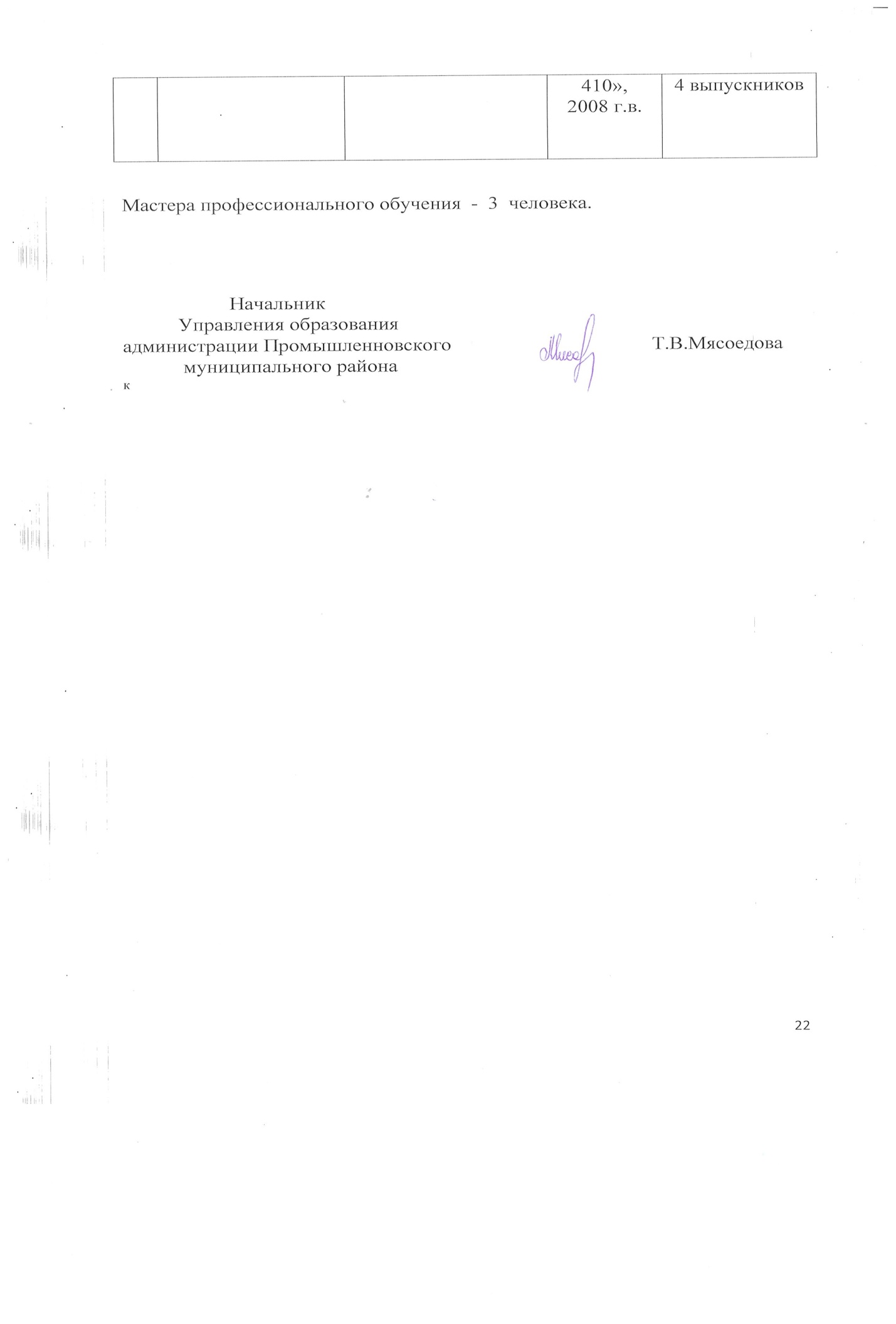 №п/пНаименование образовательной организацииКоличество обучающихсяКоличестводетей,I здоровьяКоличестводетейII здоровьяКоличестводетей.III здоровьяКоличестводетей.IV здоровьяКоличестводетей.V здоровьяИТОГО20221107869271272015-2016 учебный год2016-2017  учебный год2017-2018 учебный год2018-2019учебный год2019-2020учебный год52124Кол-во обучаю-щихся - детей с ОВЗ в общеобразовательных учреждениях Из них детей - инвалидов в общеобразовательных учрежденияхКоличество обучающихся -детей инвалидов (всего) в общеобразовательных учрежденияхОбучаются на дому220183739910048220193427510845220203146611842Кол-во обучающихся - детей с ОВЗ в общеобразовательных учрежденияхИз них детей - инвалидов в общеобразовательных учрежденияхКоличество обучающихся -детей инвалидов (всего) в общеобразовательных учрежденияхОбучаются на дому220183105151242201929956562522020279595922Кол-во обучаю-щихся - детей с ОВЗ в общеобразовательных учреждениях Из них детей - инвалидов в общеобразовательных учрежденияхКоличество обучающихся -детей инвалидов (всего) в общеобразовательных учрежденияхОбучаются на дому220186348492422019431952202202035759202016-2017учебный год2017-2018учебный год2018-2019учебный год2019-2020учебный год99,28%100 %100 %100% Предмет2018г.2019 г.2020 г.Русский язык64,264,368Математика профильная50,955,461,7Математика базовая4,44,2-Физика51,450,750Химия4551,330Информатика49,260,965,66Биология504851,7История47,350,158,1География58,868,458Английский язык53,635-Обществознание48,65254.2Литература60,757,4632016-2017учебный год2017-2018учебный год2018-2019учебный год2019-2020учебный год99,28 %100 %100%100%Учебный годВсего  выпускниковПоступили в ВУЗы2015-201613996 (69%)2016-2017141102 (72,8%)2017-201814296 (67,6%)2018-201914085 (61%)2019-202013287(65%)Учебный годКоличество отличников2015-2016234 (4,4%)2016-2017265 (4,6%)2017-2018285 (4,9%)2018-2019285 (4,9%)2019-2020293 (5%)Учебный  год2015-2016 учебный год2016-2017 учебный год2017-2018учебный год2018-2019учебный год2019-2020 учебный годКоличество медалистов141110317 знаки «Отличник Кузбасса»,   11 – федеральные медалиНаименование образовательной организацииКоличество обучающихсяКоличестводетей,I здоровьяКоличестводетейII здоровьяКоличестводетей.III здоровьяКоличестводетей.IV группа здоровьяКоличестводетей.V группа здоровьяОбщеобразова-тельные организации5786214331444028017Наименование образовательной организацииКоличество обучающихсяКоличестводетей,I здоровьяКоличестводетейII здоровьяКоличестводетей.III здоровьяКоличестводетей.IV группа здоровьяКоличестводетей.V группа здоровьяДетские сады202211448343266Наименование2018 год (тыс. руб.)2019 год (тыс. руб.)2020 год (тыс. руб.)ИТОГО (тыс. руб.)Школы6257,42304,66513,215075,2Детские сады1189,81006,72873,65070,1Дополнительноеобразование362,997,41773,62233,9Коррекционная школа-интернат35,6117,3481,2634,1ИТОГО7845,73526,010045,623013,3Учебный годКоличество юнармейцев2015-2016352016-20171292017-20181612018-20194652019-2020539Ит Наименование образовательной организацииТерритория Наличие и состояние машинно-тракторного паркаНаличие возможности/ желания обученияМБОУ «Тарасовская СОШ»Промышленновский муниципальный районИмеется 1 единица техники в рабочем состоянии, МТЗ-80,1991 г.в.Обучение по профессии тракторист категории «С» организовано для учащихся 10-11 классовВ 20 17-2018 учебном году 2 выпускника.МБОУ «Вагановская СОШ»Промышленновский муниципальный районИмеется 1 единица техники в рабочем состоянииМТЗ-50, 1975 г.в.Ведется обучение по профессии тракторист категории «С» в объеме 449 часовВ 2017-2018 учебном году  выпускников не было.МБОУ «Заринская СОШ им. М.А. Аверина»Промышленновский муниципальный районИмеется 3 единицы техники в рабочем состоянииМТЗ-80,1992 г.в.;МТЗ-82, 1993 г.в.;ДТ-75,1992 г.в.;РСМ-101 «Вектор-410», 2008 г.в.Ведется обучение по профессии тракторист категории «С», «Е», «F» Обучение по профессии организовано для учащихся 9-11 классов/В 2017-2018 учебном  году 4 выпускниковИт Наименование образовательной организацииТерритория Наличие и состояние машинно-тракторного паркаНаличие возможности/ желания обученияМБОУ «Тарасовская СОШ»Промышленновский муниципальный районИмеется 1 единица техники в рабочем состоянии, МТЗ-80,1991 г.в.Обучение по профессии тракторист категории «С» организовано для учащихся 10-11 классовВ 2020-2021 учебном году   2 выпускника.МБОУ «Вагановская СОШ»Промышленновский муниципальный районИмеется 1 единица техники в рабочем состоянииМТЗ-50, 1975 г.в.Ведется обучение по профессии тракторист категории «С» в объеме 449 часовВ 2020-2021 учебном годувыпускников нет.МБОУ «Заринская СОШ им. М.А. Аверина»Промышленновский муниципальный районИмеется 3 единицы техники в рабочем состоянииМТЗ-80,1992 г.в.;МТЗ-82, 1993 г.в.;ДТ-75,1992 г.в.;РСМ-101 «Вектор-410», 2008 г.в.Ведется обучение по профессии тракторист категории «С», «Е», «F» Обучение по профессии организовано для учащихся 9-11 классов/В 2020-2021 учебном  году3 выпускника